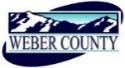 'PUBLIC NOTICE is hereby given that the Board of Commissioners of Weber County, Utah will hold a regular commission meeting in the Commission Chambers of the Weber Center, 2380 Washington Boulevard, Ogden, Utah, commencing at 10:00 a.m. on Tuesday, the 3rd day of April, 2018.   The agenda for the meeting consists of the following: A.	Welcome – Commissioner HarveyB. 	Invocation –  Moment of SilenceC.	Pledge of Allegiance –  Jared AndersenD.	Thought of the Day – Commissioner HarveyE.	Presentation			Presentation of a Proclamation honoring the Rotary Club of Ogden for their 100th Anniversary.		Presenter: Commissioner GibsonF.	Consent Items 	1.	Request for approval of warrants #1395-1402 and #427004-427156 in the amount of $1,772,562.10.	2.	Request for approval of purchase orders in the amount of $244,196.85.	3.	Request for approval of the minutes for the meeting held on March 27, 2018.	4.	Request for approval to rescind deferral of taxes on parcel #04-061-0033 granted on August 8, 2017.5.	Request for approval of a curatorial service agreement by and between Weber County and Amped, Inc. d/b/a/ Amped Arts to aid in managing art exhibits in the Weber Center.	Presenter: Commissioner EbertG.	Action Items 1.	Request for approval of a contract by and between Weber County and Utah Cutting Horse Association to hold the 2018 Fall Cutting, Futurity and Aged Cutting at the Golden Spike Event Center.	Presenter: Duncan Olsen2.	Request for approval of 3500 West Change Order #10 for reconciliation of the difference between contract quantities and as built quantities.	Presenter: Jared Andersen3.	Request for approval of 3500 West Change Order #11 to address drainage issues due to changes made in the field during construction.	Presenter: Jared AndersenH.	Public Comments (Please limit comments to three minutes)	I.           AdjournCERTIFICATE OF POSTINGThe undersigned duly appointed Administrative Assistant in the County Commission Office does hereby certify that the about Notice and Agenda were posted as required by law this 1st day of April 2018.							_____________________________________________							Shelly HalacyIn compliance with the Americans with Disabilities Act, persons needing auxiliary services for these meetings should call the Weber County Commission Office at 801-399-8406 at least 24 hours prior to the meeting. This meeting is streamed live. To see attached documents online click on highlighted words at: www.co.weber.ut.us/Agenda/index.php   